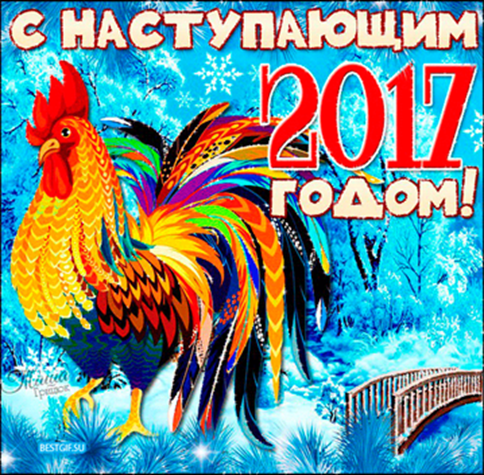 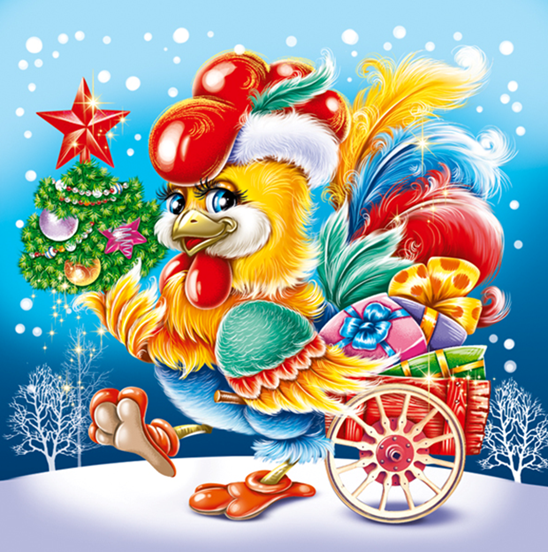 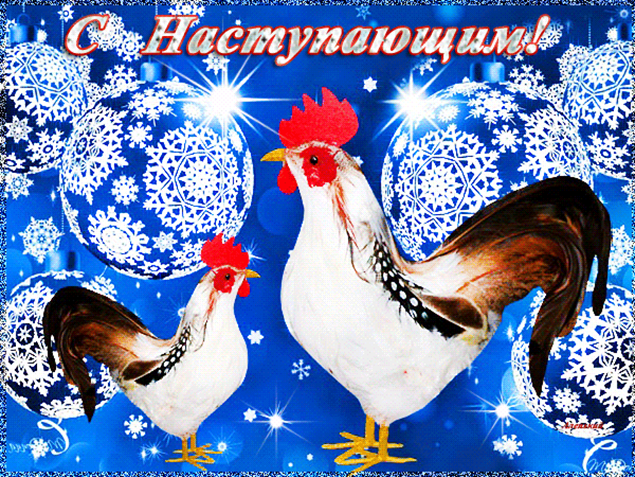 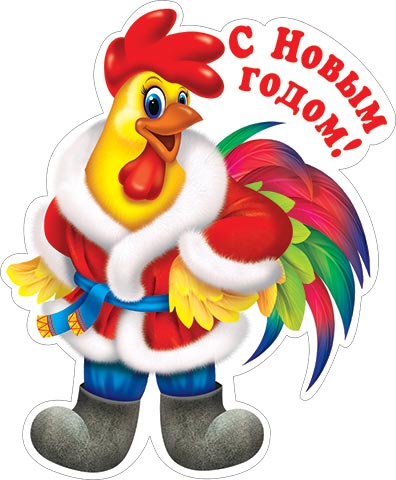 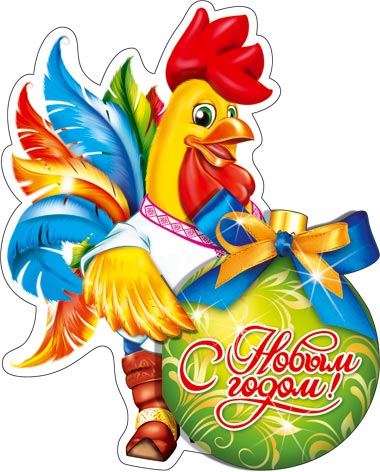 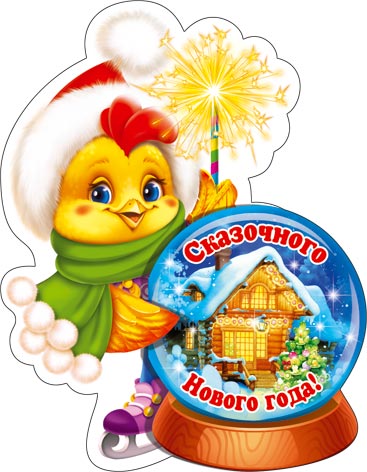 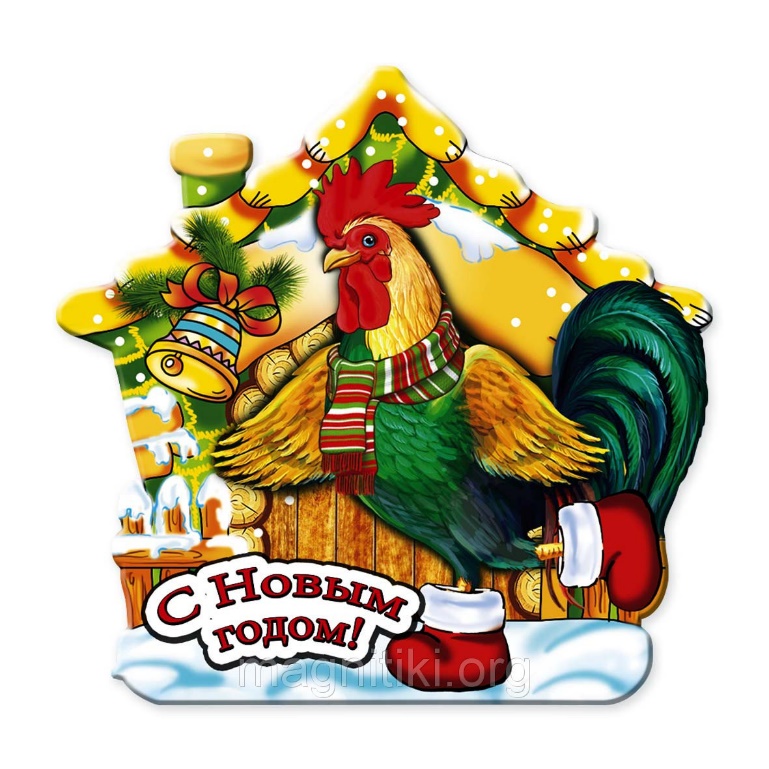 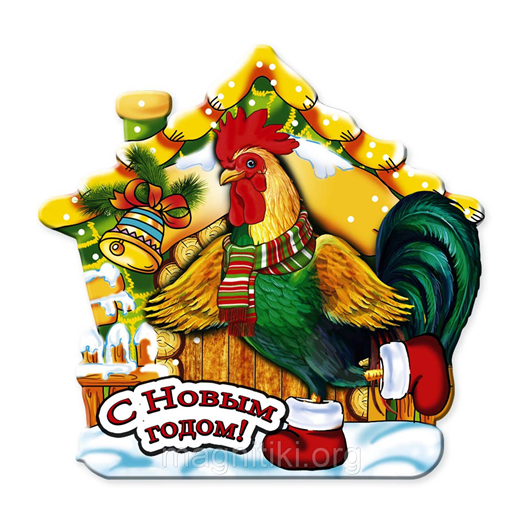 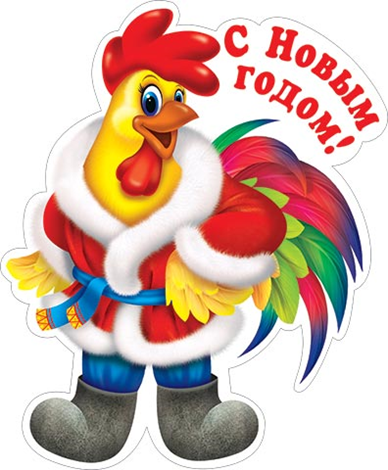 Верьте нам! Вам этот годМного нового несет,Но ночами не гуляйте,Чаще баню посещайте!Методический отдел МППСЗнаем точно, в этот годВам с любовью повезет!Чтоб везло и в остальном-Вы не лезьте на пролом!Методический отдел МППСПусть все печали как хлопушки,Исчезнут в праздничном дыму!Желаем встретить Вам удачув 2017 году!Методический отдел МППСЖелаем в Новом годуМного друзей и классной работы,Забыть про печали, забыть про беду,Судьбы Вам светлой,И только хорошей!Методический отдел МППСИ для Вас хороший год!Много счастья принесет!Только нервы берегитеИ налево не ходите!Методический отдел МППСЖелаем, чтобы с годом Петуха, Развеялись усталость и тоска! Чтоб озорными были Ваши дни, Но не задиристы, а искренне добрыМетодический отдел МППСВ Новом году Вы не пропадете!В счастье, мире проживете.Будет и любовь и ласкаДа, не жизнь, а просто сказка!Методический отдел МППСПусть Вам подарит год Петух Такой, чтоб прям и ах и ух! Чтоб все невзгоды — в пух и прах И к счастью чтоб — на всех парах!Методический отдел МППСЖелаем успехов, удачи и роста, Желаем, как птице, от счастья парить! Пусть год Петуха будет суперским просто, Чтоб снова хотелось его повторить!Методический отдел МППСПутешествие Вас ждётИ билет на самолёт,Море, пальмы и роман-Это не обман!Методический отдел МППСПод гром хлопушек и звон бокалов,Пусть Новый год Вам счастье принесет,И пусть всегда всё будет в радость,И пусть всегда во всём везет!Методический отдел МППСВ Новом 2017 годуПусть счастье будет у вас на виду,И надо лишь немного постараться,Чтоб больше с ним не расставаться!Методический отдел МППСГод Петуха встречайтеС особым позитивом,Чтоб новый жизненный витокНёс счастья перспективы!Методический отдел МППСУлыбок ярких пожелаем,И веселится целый год,И чтобы жизнь казалась сказкой,И чтобы не было забот!Методический отдел МППСВ связи с приближением Нового года,Желаем удач Вам различного рода!Пусть Вашей они подчиняются власти,Пусть будет Вам радость, здоровье и счастье!Методический отдел МППСПусть вам добрый Новый год
много счастья принесет! Если были неудачи, было трудно иногда -
В новом будет все иначе,так случается всегда! Счастья, бодрости, успехов,прочь болезни и беду! Исполнений всех желанийв наступающем году!Методический отдел МППСПускай этот год, как вулкан, не трясет, Пусть в клюве удачу Петух принесет, Здоровье подарит, оденет в меха, Осыплет богатством пусть год Петуха!Методический отдел МППСПусть год Петуха в целом будет отличным – бульонным, мясным и, конечно, яичным! Пусть он будет сытым, пусть он будет вкусным, Счастливым, удачным, успешным, не грустным!Методический отдел МППСПусть удача весь год – через край, Пусть не год это будет, а рай! Петушиных боев избежать И побольше деньжат настяжать!Методический отдел МППСС Новым годом поздравляемИ от всей души желаем,Петушок чтоб не клевал,А в делах сопровождал,Радость в дом Ваш приносил,От невзгод отгородил,Набивал карманы счастьем,Отгонял бы все ненастья,Дал любви, богатства, страсти!Методический отдел МППСПусть приходит с Новым годом,Много нового добра,Пусть удачи будет много,В год грядущий Петуха.Пусть огнем любовь пылает,Ну и счастье пусть горой,Поздравляем с Новым годом,И проблемы все — долой!Методический отдел МППСПусть будет Новый Год добра,А на столе – балык, икра!Чтоб продолжали вы любить,Но не забыли есть и пить!Методический отдел МППСС Новым годом Петуха! Золотой он или красный, Вы решайте сами! Ну а мы  желаем Вам: Как петух вставать пораньше, Кукарекать бодро, Птичьей песней заливаться, И весь год не огорчаться!Методический отдел МППСПусть новый год для Вас начнетсяИскристой горкой за столомВ кругу семьи, родных и близкихБез сожалений о былом.Пусть сбудутся у Вас желаньяИ все заветные мечтыВас с Новым Годом, с новым счастьемМы поздравляем от души!Методический отдел МППСЖелаем Вам под Новый годПриятных радостных хлопот,Чтоб за шампанским вы сидели,Танцевали, песни пели,Чтоб новогодний, славный пирПринес здоровье, счастье, мир!Методический отдел МППСОт души поздравляем с Годом Новым!Чтоб всегда легка была дорога,Чтобы ноши все были по силам,Чтоб здоровы были и красивы!В сердце пусть соловушки поют.Чтоб в душе и в доме был уют.Чтобы новогодний праздник снежныйЗа столом собрал любовь и нежность!Методический отдел МППС